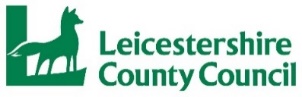 APPLICATION FOR MEMBERS HIGHWAYS FUNDAPPLICATION FOR MEMBERS HIGHWAYS FUNDAPPLICATION FOR MEMBERS HIGHWAYS FUNDNAME OF ELECTED MEMBERCllr Susan McKendrickCllr Susan McKendrickCONTACT NUMBERLANDLINE01530 270722CONTACT NUMBERMOBILEn/aDETAILS OF THE PROPOSALS:DETAILS OF THE PROPOSALS:DETAILS OF THE PROPOSALS:PLEASE READ THE ‘POTENTIAL OPTIONS FOR SMALL SCALE HIGHWAYS AND ENVIRONMENT IMPROVEMENTS’ LIST FIRST BEFORE MAKING YOUR SELECTION BELOW.  IF YOUR IDEA/PROPOSAL IS NOT SHOWN IN THE FOLLOWING LIST, THERE IS SPACE LATER IN THE FORM FOR YOU TO PROVIDE DETAILS:PLEASE READ THE ‘POTENTIAL OPTIONS FOR SMALL SCALE HIGHWAYS AND ENVIRONMENT IMPROVEMENTS’ LIST FIRST BEFORE MAKING YOUR SELECTION BELOW.  IF YOUR IDEA/PROPOSAL IS NOT SHOWN IN THE FOLLOWING LIST, THERE IS SPACE LATER IN THE FORM FOR YOU TO PROVIDE DETAILS:PLEASE READ THE ‘POTENTIAL OPTIONS FOR SMALL SCALE HIGHWAYS AND ENVIRONMENT IMPROVEMENTS’ LIST FIRST BEFORE MAKING YOUR SELECTION BELOW.  IF YOUR IDEA/PROPOSAL IS NOT SHOWN IN THE FOLLOWING LIST, THERE IS SPACE LATER IN THE FORM FOR YOU TO PROVIDE DETAILS:WHERE – Please provide exact locations of where you would like the measure(s) installing (photos and location plan if possible)WHERE – Please provide exact locations of where you would like the measure(s) installing (photos and location plan if possible)PARKING MEASURESPARKING MEASURESPARKING MEASURESBOLLARDSPEDESTRIAN DROPPED KERBS WITH OR WITHOUT TACTILE PAVINGREFRESHING OF LINESTRAFFIC CALMING  TRAFFIC CALMING  TRAFFIC CALMING  FLASHING SPEED SIGNS (VEHICLE ACTIVATED SIGNS VAS) INDIVIDUAL SIGNFULLY INSTALLEDMOBILE FLASHING SPEED SIGNS (MOBILE VEHICLE ACTIVATED SIGNS MVAS)DO YOU NEED A POST?MVAS – Posts are being put up in the parishCouncil have requested these by email.More will be added. This will be a mobile unit to be moved around.£3000 The Parish council will pay for installation,  fixings and maintenanceMVAS – Posts are being put up in the parishCouncil have requested these by email.More will be added. This will be a mobile unit to be moved around.£3000 The Parish council will pay for installation,  fixings and maintenanceCARRIAGEWAY ROUNDEL 20, 40 or 50 MPHTRANSVERSE BAR MARKINGS (RUMBLE STRIPS)VILLAGE GATEWAYSIGNAGEDRAGONS TEETHENVIRONMENTENVIRONMENTENVIRONMENTEDGING BACK OF OVERGROWN VEGETATIONTREE PLANTINGDITCH CLEANINGSIGN CLEANING STREET FURNITURE STREET FURNITURE STREET FURNITURE PLANTERS£212.90 x 9 = £1916.10Site licence £75 x 9 = £675Longwood Garden Planter - Recycled plastic furniture www.tdp.co.uk › product › longwood-plantersThese are to be installed at :-1.Under ’Welcome to Acresford’ sign on The Green Acresford – ODAPC land2.Under ‘Welcome to Acresford sign side of Measham Burton Road LCC land 3.On corner cross-roads in Acresford – Measham Road/Acresford Road – LCC land4. Under ‘Welcome to Donisthorpe’ sign- Acresford Road – LCC land5. Under ‘Welcome to Donisthorpe’ sign Hill Street – LCC land6. Under ‘Welcome to Donisthorpe’ sign Ashby Road7. Under ‘Welcome to Oakthorpe’ sign Measham Road – on left  coming from Measham LCC land8. On Measham road/ Coronation Lane Oakthorpe under ‘Welcome to Oakthorpe’ sign LCC land9. On Measham road/Chapel Street  Oakthorpe under ‘Welcome to Oakthorpe’ sign LCC land£212.90 x 9 = £1916.10Site licence £75 x 9 = £675Longwood Garden Planter - Recycled plastic furniture www.tdp.co.uk › product › longwood-plantersThese are to be installed at :-1.Under ’Welcome to Acresford’ sign on The Green Acresford – ODAPC land2.Under ‘Welcome to Acresford sign side of Measham Burton Road LCC land 3.On corner cross-roads in Acresford – Measham Road/Acresford Road – LCC land4. Under ‘Welcome to Donisthorpe’ sign- Acresford Road – LCC land5. Under ‘Welcome to Donisthorpe’ sign Hill Street – LCC land6. Under ‘Welcome to Donisthorpe’ sign Ashby Road7. Under ‘Welcome to Oakthorpe’ sign Measham Road – on left  coming from Measham LCC land8. On Measham road/ Coronation Lane Oakthorpe under ‘Welcome to Oakthorpe’ sign LCC land9. On Measham road/Chapel Street  Oakthorpe under ‘Welcome to Oakthorpe’ sign LCC landBENCHESLoveseat/ teak kissing bench – Donisthorpe Orchard (owned by parish council) PC responsible for installation and maintenance £420  - www.cyan-teak-furniture.comLoveseat/ teak kissing bench – Donisthorpe Orchard (owned by parish council) PC responsible for installation and maintenance £420  - www.cyan-teak-furniture.comBINSALT (GRIT) BINOTHER SCHEMES OTHER SCHEMES OTHER SCHEMES ELECTRICAL AND STRUCTURAL TESTING NON-ESSENTIAL CARRIAGEWAY MAINTENANCEEACH REQUEST TO BE ASSESSED ON AN INDIVIDUAL BASISIF THERE ARE OTHER IMPROVEMENTS YOU WOULD LIKE TO MAKE THAT DO NOT APPEAR IN THE BOXES ABOVE (AS WELL AS THOSE YOU HAVE INDICATED OR INSTEAD OF) PLEASE PROVIDE FULL INFORMATION INCLUDING EXACT LOCATIONS IF THERE ARE OTHER IMPROVEMENTS YOU WOULD LIKE TO MAKE THAT DO NOT APPEAR IN THE BOXES ABOVE (AS WELL AS THOSE YOU HAVE INDICATED OR INSTEAD OF) PLEASE PROVIDE FULL INFORMATION INCLUDING EXACT LOCATIONS One entrance to  Donisthorpe on Moira Road does not have a place for a planter –  The parish council would like LCC to consider allowing a hanging basket from sign. One entrance to  Donisthorpe on Moira Road does not have a place for a planter –  The parish council would like LCC to consider allowing a hanging basket from sign. HAVE YOU CARRIED OUT COMMUNITY LIAISON WITH LOCAL RESIDENTS?  IF YOU REQUIRE ANY SUPPORT AND GUIDANCE ON THIS PLEASE INDICATE IN THE BOX BELOWHAVE YOU CARRIED OUT COMMUNITY LIAISON WITH LOCAL RESIDENTS?  IF YOU REQUIRE ANY SUPPORT AND GUIDANCE ON THIS PLEASE INDICATE IN THE BOX BELOWParishioners did request on the leisure centre review, on social media and to the clerk that they would like the village to look positively eye catching for anyone on their first visit. Parishioners did request on the leisure centre review, on social media and to the clerk that they would like the village to look positively eye catching for anyone on their first visit. DO YOU HAVE AN INTEREST TO DECLARE IN RELATION TO THIS PROPOSAL?  YES/NOIF YES PLEASE PROVIDE THE DETAILS BELOW AND COMPLETE THE REGISTER OF INTEREST FORM PROVIDED ON THE MEMBERS PORTAL. https://leics.sharepoint.com/:w:/r/sites/electedmembersportal/_layouts/15/Doc.aspx?sourcedoc=%7BD6344DCF-C7FE-4C1F-A92C-896A90FC3ACF%7D&file=register-of-interests-form.doc&action=default&mobileredirect=trueDO YOU HAVE AN INTEREST TO DECLARE IN RELATION TO THIS PROPOSAL?  YES/NOIF YES PLEASE PROVIDE THE DETAILS BELOW AND COMPLETE THE REGISTER OF INTEREST FORM PROVIDED ON THE MEMBERS PORTAL. https://leics.sharepoint.com/:w:/r/sites/electedmembersportal/_layouts/15/Doc.aspx?sourcedoc=%7BD6344DCF-C7FE-4C1F-A92C-896A90FC3ACF%7D&file=register-of-interests-form.doc&action=default&mobileredirect=trueSIGNATURES McKendrickDATE 24/11/21OFFICE USE ONLY:OFFICE USE ONLY:PROJECT OFFICER SIGN OFF:COMMISSIONED TO:DATE: